               Поздравляем Свету с победой в районных соревнованиях по метанию!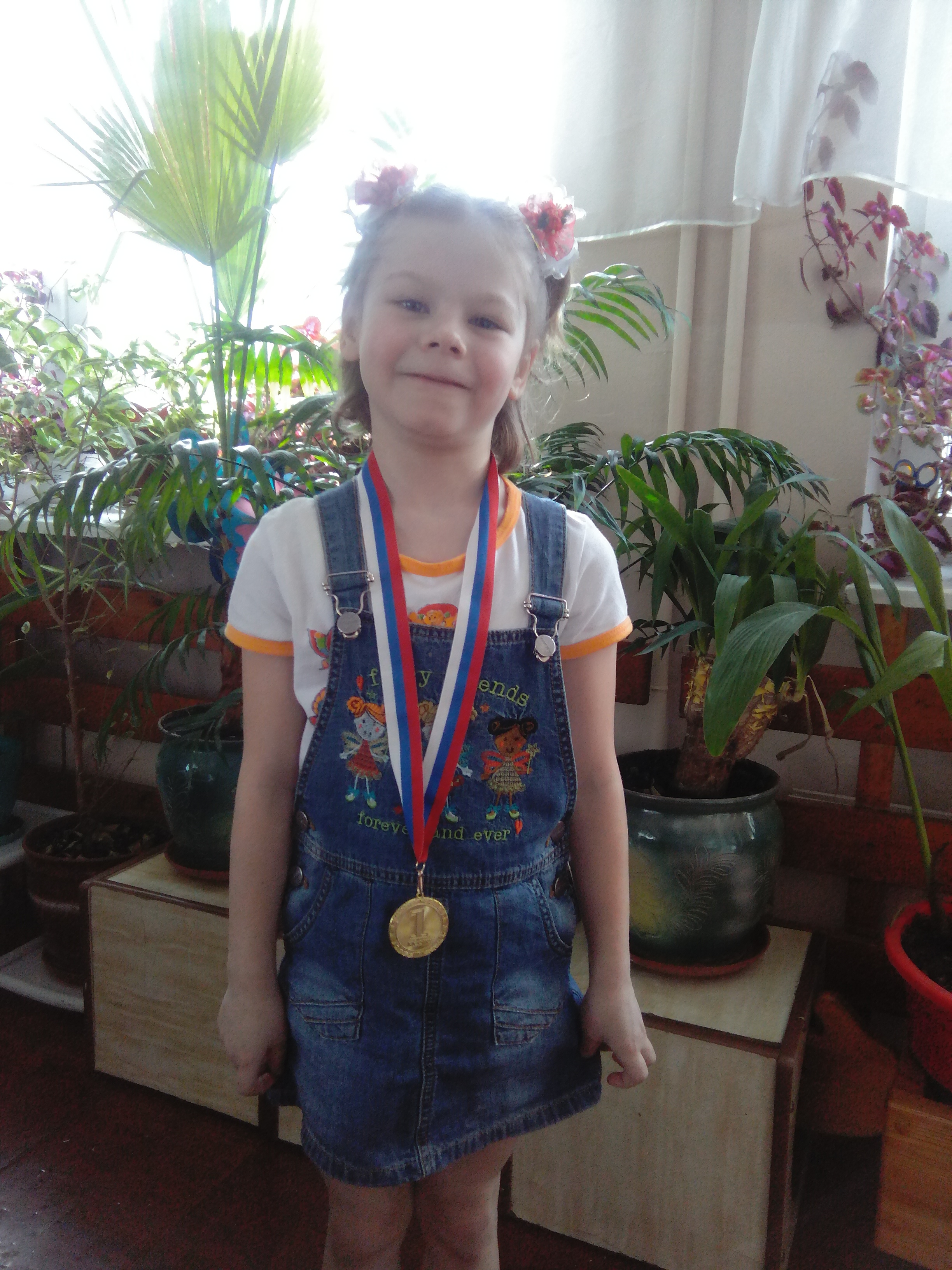 